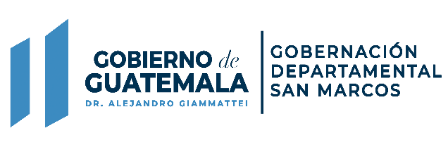 NOVIEMBRE 2022Numeral 27. Inciso 10El Índice de la información debidamente clasificada de acuerdo a esta Ley. En esta Gobernación Departamental de San Marcos, no se cuenta con información clasificada. San Marcos, 30 de noviembre   2022Zoraya Janette  Orozco NavarroJefe Administrativo Financiero